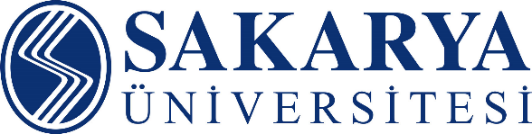 SAĞLIK BİLİMLERİ FAKÜLTESİHABER/ETKİNLİK/DUYURU BİLDİRİM FORMUHaberin/Etkinliğin/Duyurunun Konusu:...Yayınlanması istenilen mecra:           WEB sayfası              Facebook                 İnstagram                Tweeter              YoutubeEkli Belgeler (JPEG, PDF vs):Talep Eden      : Adı-Soyadı	: Bölümü	:Tarih 		:İmza 		:BÖLÜM BAŞKANIİMZA/TARİHDEKAN YARDIMCISIİMZA/TARİH